АКТобщественной проверкив рамках проведения системного и комплексного общественного контроля, 
проведен общественный контроль качества уборки подъездов МКД по адресу ул. Подмосковная, д. №7, ЖК "СОЮЗ".Сроки проведения общественного контроля: 04.03.2020 г.Основания для проведения общественной проверки: план работы Общественной палаты г.о. Королев.Форма общественного контроля: мониторингПредмет общественной проверки – контроль работы УК "Жилкомплекс" по уборке подъездов МКДСостав группы общественного контроля:- Белозерова Маргарита Нурлаяновна, председатель комиссии «по ЖКХ, капитальному ремонту, контролю за качеством работы управляющих компаний, архитектуре, архитектурному облику городов, благоустройству территорий, дорожному хозяйству и транспорту»;- Якимова Варвара Владиславовна - член комиссии04 марта Общественная палата г.о. Королёв на основании обращения собственников дома провела проверку качества уборки подъездов МКД по адресу ул. Подмосковная, д. №7, ЖК "СОЮЗ". Проверка показала : нормы по уборке помещений, входящих в общее имущество в МКД соблюдены.  Исключением явился подъезд №2 (он на фото), где на трех этажах в коридорах и летничных площадках оставлен мусор после ремонта : мешки с цементом, забитая хламом тара, коробки от техники, банки с краской и т. д. В местах нарушений развешаны предписания, но выбрасывать мусор никто не собирается. УК утверждает, что это строительный мусор и вывоз его не входит в оплачиваемые услуги.Вывоз строительного мусора - обязанность собственника, который производил ремонт.Общественная палата рекомендует : если предупреждения УК не подействовали на незаконопослушных соседей, жители имеют право  обратиться с жалобой к участковому уполномоченному полиции с просьбой привлечь к адм. ответственности нерадивых соседей. Можно также пойти с жалобами в пожарную и санитарную службы.По данным проверки составлен АКТ.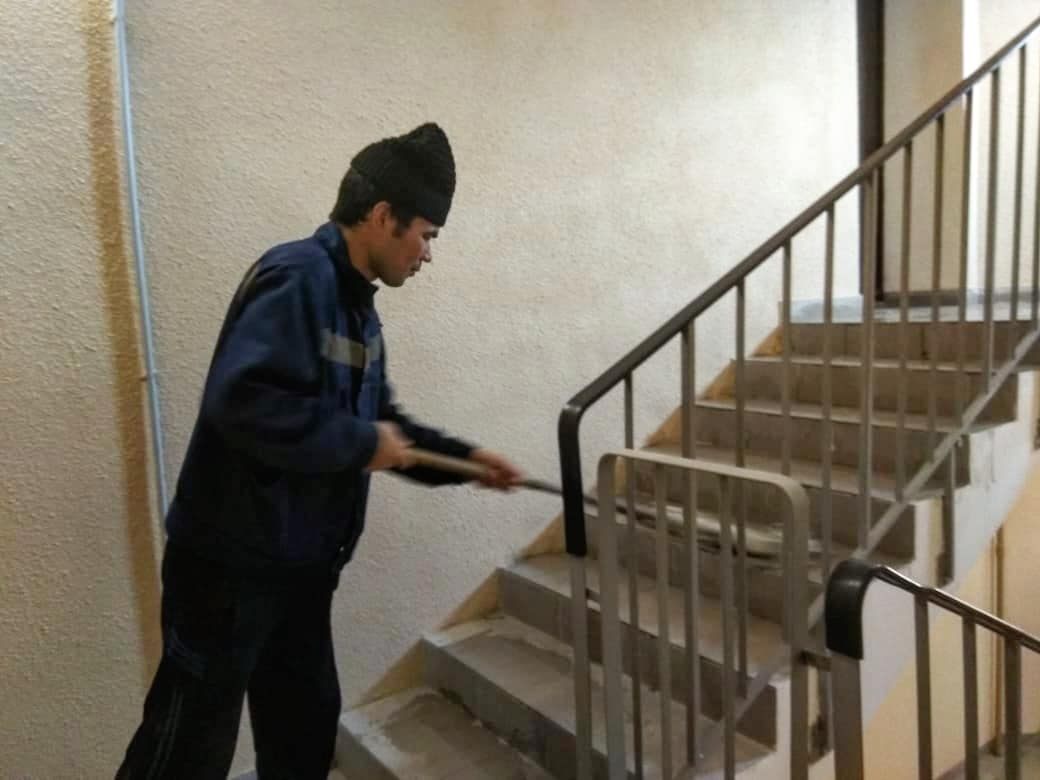 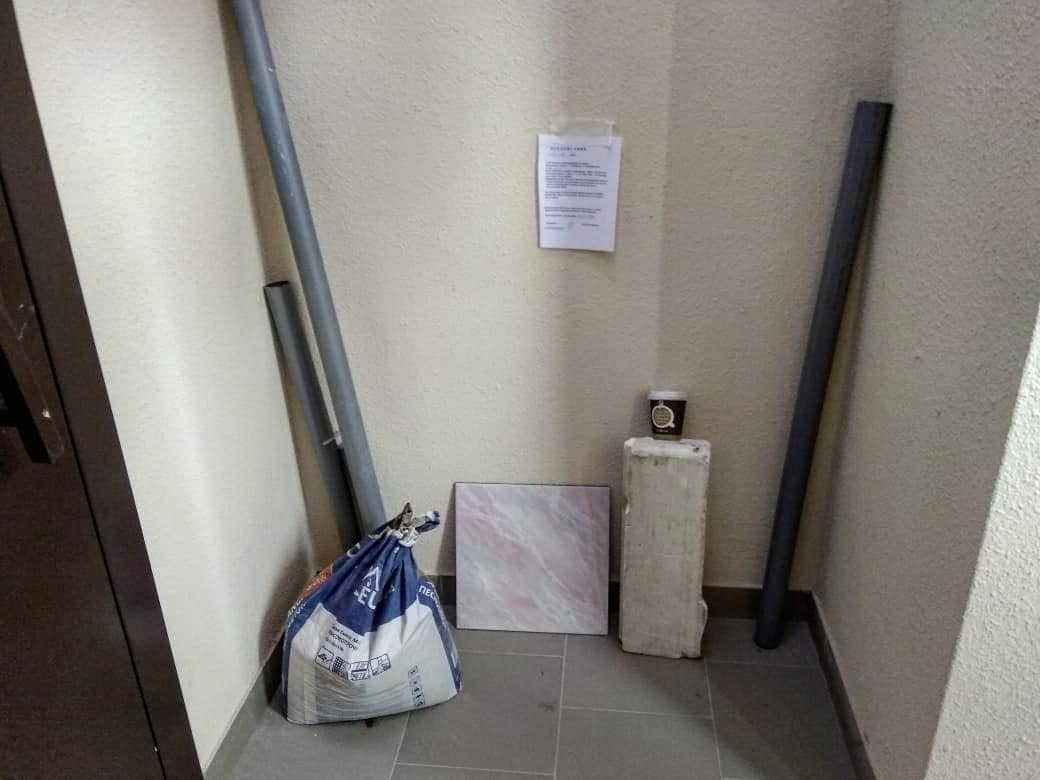 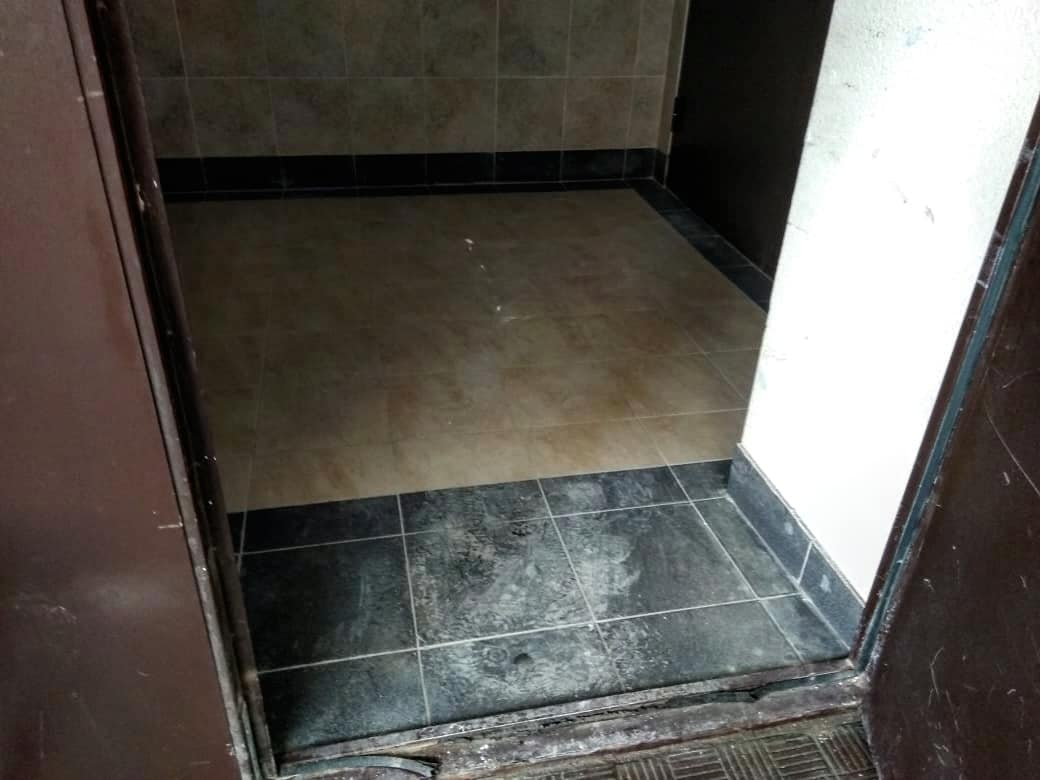 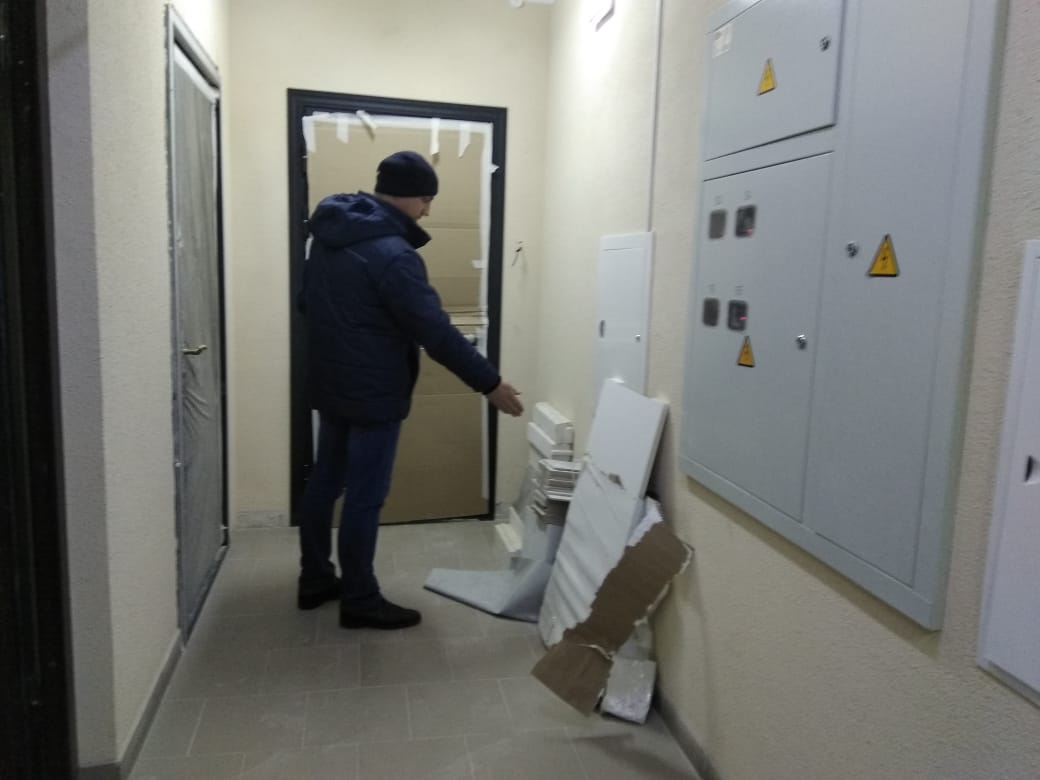 «УТВЕРЖДЕНО»Решением Совета Общественной палаты г.о. Королев Московской областиот 10.03.2020 Протокол №05Председатель комиссии «по ЖКХ, капитальному ремонту, контролю за качеством работы управляющих компаний, архитектуре, архитектурному облику городов, благоустройству территорий, дорожному хозяйству и транспорту» Общественной палаты г.о.Королев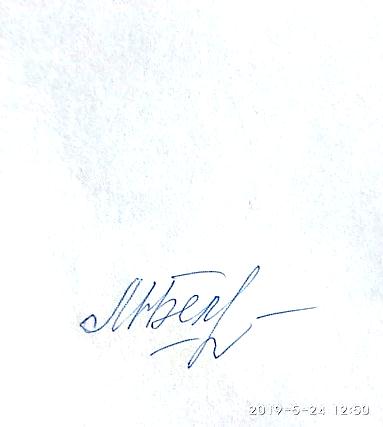 М.Н.Белозерова